COMPITO FINALEI/ Ecoute la présentation de Bella Nani e décris-la en français : (piste 50 du CD classe de Azione 1)................................................................................................................................................................................................................................................................................................................................................................................................................................................................................................................................................................................................................................................................II/ Leggi il testo e  di':a. Come si chiama il ragazzo? ...............................................................................b. Come è / come sono:- il viso: .......................................................................................................- i capelli: .......................................................................................................- gli occhi: .......................................................................................................- il naso: .......................................................................................................- la bocca: .......................................................................................................c. Quali sono i suoi colori preferiti? ......................................................................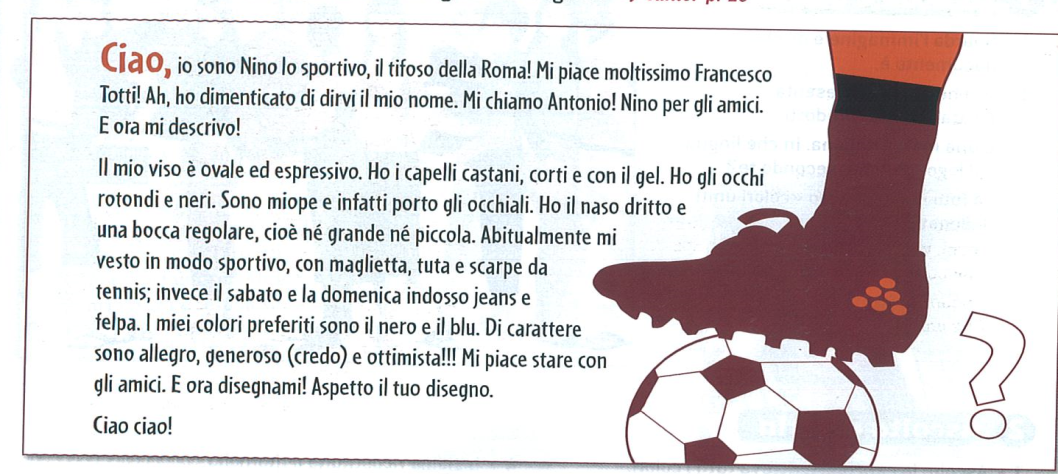 